Turismo Y Desarrollo Sostenible.IntroducciónEl turismo es un importante sector económico y un fenómeno interdependiente que asienta su desarrollo directamente sobre el territorio y el uso de sus recursos naturales. Las distintas fases de consumo de un producto turístico guardan relación con el medio ambiente, desde el ciclo estancia hasta el desplazamiento. Por otra parte los diferentes tipos de productos dependen en mayor o en menor medida del estado de conservación de los recursos que son su razón de ser, desde unas playas limpias o un medio urbano adecuado para el descanso y el ocio del turista, hasta espacios protegidos con elevada calidad ambiental.Pregunta N° 1.-La introducción señala la importancia del territorio para el desarrollo del turismo explique este fenómeno.Turismo dentro de Desarrollo SostenibleEn las últimas dos décadas aproximadamente se han comenzado a iniciar nuevas vías de desarrollo en el turismo, tanto en la demanda como en la oferta. Estos cambios son consecuencia de una creciente sensibilidad social por la calidad ambiental, pues son bien conocidos los efectos de degradación paisajística, ambiental, social  y cultural que el turismo de masas ha generado a numerosas áreas del mundo. Los nuevos turistas buscan espacios con menor impacto sobre el medio y con una mayor integración de las características sociales y culturales locales. Los espacios receptores buscan vías alternativas de desarrollo que permitan reducir los efectos negativos del turismo sobre el medio, que aseguren una más amplia diversidad de formas turísticas y, sobre todo, que integren de forma más armónica las necesidades del turista y de la población local.Pregunta 2 Como nace el nuevo turista, según el texto y cuáles son sus características.El turismo no debe entenderse como una actividad económica aislada y que funciona de forma independiente. Por el contrario, el turismo depende de numerosos sectores de la economía que lo abastecen de bienes y servicios (alimentación, transporte, seguros, energía, tecnología, construcción, mobiliario, etc.). Se presentan en los espacios turísticos presiones excesivas sobre el territorio y los intereses socioeconómicos muy a menudo están enfrentados, se hace necesario un enfoque que permita la confluencia de posiciones antagónicas que contemplen la mayor parte posible de necesidades y prioridades de los agentes sociales locales y los sectores económicos. En esta medida cobra sentido la implementación de modelos de participación ciudadana como paso fundamental hacia una gestión sostenible.Este cambio en la concepción del turismo contemporáneo se inscribe en un contexto más amplio: la necesidad de implementar modelos de desarrollo sostenible, que hagan compatible el desarrollo económico con la conservación de los recursos naturales y el incremento de la equidad y de la justicia social. En este sentido, la sostenibilidad no es una posible opción a la actividad turística, sino que es la única opción, aquella que puede mejorar la calidad de vida de los ciudadanos de hoy y del futuro sin sobrepasar la capacidad de carga de los ecosistemas que son el soporte de vida en la tierra.Pregunta 3 Porque se señala que el turismo no es una actividad económica aislada y que es el fenómeno de turismo contemporáneo, explique.El concepto de Turismo Sostenible parte de un concepto más amplio como lo es el de Desarrollo Sostenible. Factor esencial para la gestión sostenible de los espacios turísticos es la implantación de la ya mencionada Agenda 21.Como sostiene Helena Ullastres, geógrafa y responsable de campañas de sensibilización y educación ambiental de la organización Ecomediterranea, en su documento "El paisaje, objeto de la mirada turística", el turismo debería reunir las siguientes características. Debe ser:PLANIFICADO: debe tomar en cuenta las condiciones actuales (diagnósticos) y las perspectivas futuras para definir una estrategia de sostenibilidad, tomando en cuenta el contexto humano, físico, social, económico y ambiental.INTEGRADO: la oferta turística debe ser el resultado natural de todos los recursos turísticos locales, (ecológicos, culturales, monumentales, artísticos, gastronómicos, folklóricos, mágico religiosos, etc.).ABIERTO: siendo local, debe estar abierto al contexto y a los espacios territoriales próximos.DIMENSIONADO: temporal y espacialmente. Es decir, propender a eliminar la estacionalidad en periodos y territorios limitados.PARTICIPATIVO: participación de todos los agentes que intervienen en el proceso turístico (gobiernos, empresas, población local)DURADERO: orientado a un crecimiento de largo plazo.VIABLE: económica, social y ambientalmente.Pregunta 4 Explique el concepto de turismo Sostenible y señale que características debe reunir.Impactos del turismoLa implantación de cualquier tipo de actividad, que no exista con anterioridad en un área, comporta inevitablemente una serie de impactos positivos y negativos. La evaluación de estos impactos, nos permitirá saber si los beneficios superan los costos, si no fuese así no valdría la pena realizar una actividad turísticaEl turismo como ya lo hemos manifestado, es una herramienta fundamental para la conservación de los sistemas naturales en las áreas en que se planifique, además de contribuir al desarrollo sostenible de las comunidades locales. Obviamente si esta actividad se lleva acabo de manera desorganizada, descontrolada y con poca planificación puede causar daños y perjuicios irreversibles tanto al medio natural como al cultural, llegando irónicamente a destruir los propios recursos que se constituyen en la base principal de su atractivo. A esta injerencia se le conoce con él termino de "impacto" y en términos generales los hay positivos y negativos.Estos impactos pueden ser:EconómicosSocioculturalesAmbientalesPregunta 5 Qué importancia tiene la planificación para el desarrollo del turismo sostenible, explique y desarrolle un ejemplo para actividad turística sostenible.Impactos EconómicosGeneralmente, el gasto turístico (consumo realizado por el visitante durante su desplazamiento y estancia en el lugar de destino), supone un aumento en los ingresos de la economía de la zona receptora, con efectos diferentes:1. Efectos primarios: son los efectos directos, fáciles de medir. Son gastos hechos directamente por el visitante a empresas turísticas (hoteles, restaurantes, taxis, etc.), dinero que el turista paga directamente a la empresa.2.  Efectos secundarios: dinero recibido por los establecimientos turísticos, que es un filtro en la economía local, que produce otros efectos:3. Efectos terciarios: gastos que no están directamente asociadas al turismo, pero si que pueden estar relacionadosImpactos SocioculturalesSon el resultado directo de las relaciones sociales que se establecen entre los residentes y visitantes, durante su estancia en un destino turístico. El encuentro entre turista y residente, puede darse en 3 contextos diferentes:Cuando el visitante adquiere un bien o servicio del residente.Cuando los 2 grupos, residentes y visitantes, comparten el mismo espacio físico.Cuando los 2 intercambian información y/o ideas.Impactos AmbientalesAspectos positivos:El turismo puede ser el estímulo necesario para adoptar medidas de mejora y conservación ambientales. En muchos lugares la administración pública ha introducido medidas de planificación turística, que suelen llegar demasiado tarde, ya que el entorno ya ha sido degradado.También la actividad turística puede convencer a la población local para que proteja su entorno y cree zonas de especial protección, como parques naturales.Sensibilización de la población localAspectos negativos:Cambios que provoquen una transformación irreversible del entorno, como por ejemplo el crecimiento urbano excesivo, no integrado en el paisaje, rompiendo el equilibrio biológico de la zona.
Aspectos negativos:Cambios que provoquen una transformación irreversible del entorno, como por ejemplo el crecimiento urbano excesivo, no integrado en el paisaje, rompiendo el equilibrio biológico de la zona.Regresión del espacio natural, creando espacios artificiales: vías de comunicación, zonas industriales, de ocio, residencias secundarias, reemplazando la vegetación autóctona por plantas exóticas, etc.Generación de residuos que provoquen problemas de depuración de aguas residuales y recogida de basura, creación vertidos incontrolados, etc.Erosión y degradación del entorno a causa de les actividades turísticas, de les playas, caminos polución, agotamiento de los acuíferos, deterioro del hábitat de flora y fauna, 

Límites al uso de los recursosCualquier recurso (natural o cultural) admite un determinado nivel de uso que una vez superado dará inicio a un proceso de degradación-pérdida de recursos recuperable o irreversible.CAPACIDAD DE CARGA: dificultad existente desde un punto de vista técnico o cuantitativo para establecer el nivel máximo de utilización-ocupación que puede admitir cada recurso. Se trata de un concepto complejo y compuesto, integrado por varios elementos. Puedes ser:FÍSICA: nivel a partir del cual el espacio físico disponible no puede acoger a + visitantes sin que eso implique un claro deterioro de la estancia de los mismos en este espacio ¿cuántas personas puede acoger una playa?ECOLÓGICA: nivel de visitante a partir del cual los impactos ecológicos producidos, tanto por los visitantes mismos, como por los servicios y equipamientos que requieren, resultan inaceptables para el medio ambiente. ¿cuántos visitadores "anuales" admite un parque natural?CULTURAL: nº de visitantes a partir del cual los recursos naturales, culturales, históricos, arqueológicos comienzan a deteriorarse. ¿cuántos visitantes admiten las cuevas de Altamira?SOCIAL en relación con los TURISTAS: nivel a partir del cual la satisfacción de los visitantes se reduce como consecuencia de la masificación y del deterioro de ese destinoSOCIAL en relación con la COMUNIDAD RECEPTORA: nivel a partir del cual la satisfacción de los habitantes se reduce como consecuencia de la masificación y del deterioro de ese destino.Capacidad de Carga"Aunque el concepto de capacidad de carga no es nuevo, su aplicación al manejo de visitantes en destinos turísticos no ha sido fácil dado que intervienen en ella intereses, apreciaciones humanas, consideraciones científicas, y juicios de valor, así como parámetros de impacto. Los procedimientos para fijar la capacidad de carga continúan evolucionando y hasta ahora no han podido ser ajustados a las variantes condiciones de los países". (Miguel Cifuentes, WWF)De aquí que aparezcan diversidad de opiniones, estudios y definiciones de este concepto. Procederemos pues a enumerar algunas de estas definiciones las cuales nos han parecido más relevantes, basándonos en que la Capacidad de Carga Turística es una modalidad especifica de la Capacidad de Carga Ambiental."La Capacidad de Carga Ambiental es la capacidad de un ecosistema para sustentar organismos sanos y mantener al mismo tiempo su productividad, adaptabilidad y capacidad de renovación. En otras palabras, la capacidad de carga es el nivel de umbral de la actividad humana por encima de la cual sobrevendrá el deterioro ambiental de la base de recursos". (Wolters, 1991)."La Capacidad de Carga Turística se refiere al nivel máximo de uso de visitantes e infraestructura correspondiente que un área puede soportar, sin que se provoquen efectos en detrimento de los recursos y se disminuya el grado de satisfacción del visitante, o se ejerza un impacto adverso sobre la sociedad, la economía o la cultura de un área". (McIntyre, 1993). "Capacidad de Carga Turística como la capacidad biofísica, social y sicológica de un medio ambiente turístico para soportar actividades y desarrollos sin disminuir la calidad ambiental o la satisfacción del visitante". (Pearce y Kirk, 1986)Pregunta 6 cuál es la importancia de la capacidad de carga para ayudar en el impacto ambiental.Pregunta 7 Que es el límite de uso de los recursos, explique cada uno de ellos.Pregunta 8 Que acciones realizaría Ud. para ayudar en el desarrollo del turismo sostenible.Organice un programa de 2 días/1 noche en donde sus actividades debe estar y apuntar hacia  el turismo sostenible , para ello guíese con los conceptos que se tratan en la guía de trabajo.Tanto las preguntas, como el programa deben estar en su cuaderno de modulo, Conducción de Grupos 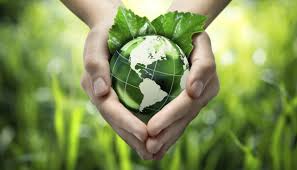 Objetivo: Conocer y manejar conceptos para utilizarlos en charlas técnicas con pasajeros que visitan, espacios naturales en nuestro país. Ayudar al diseño de programas turísticos sustentables.